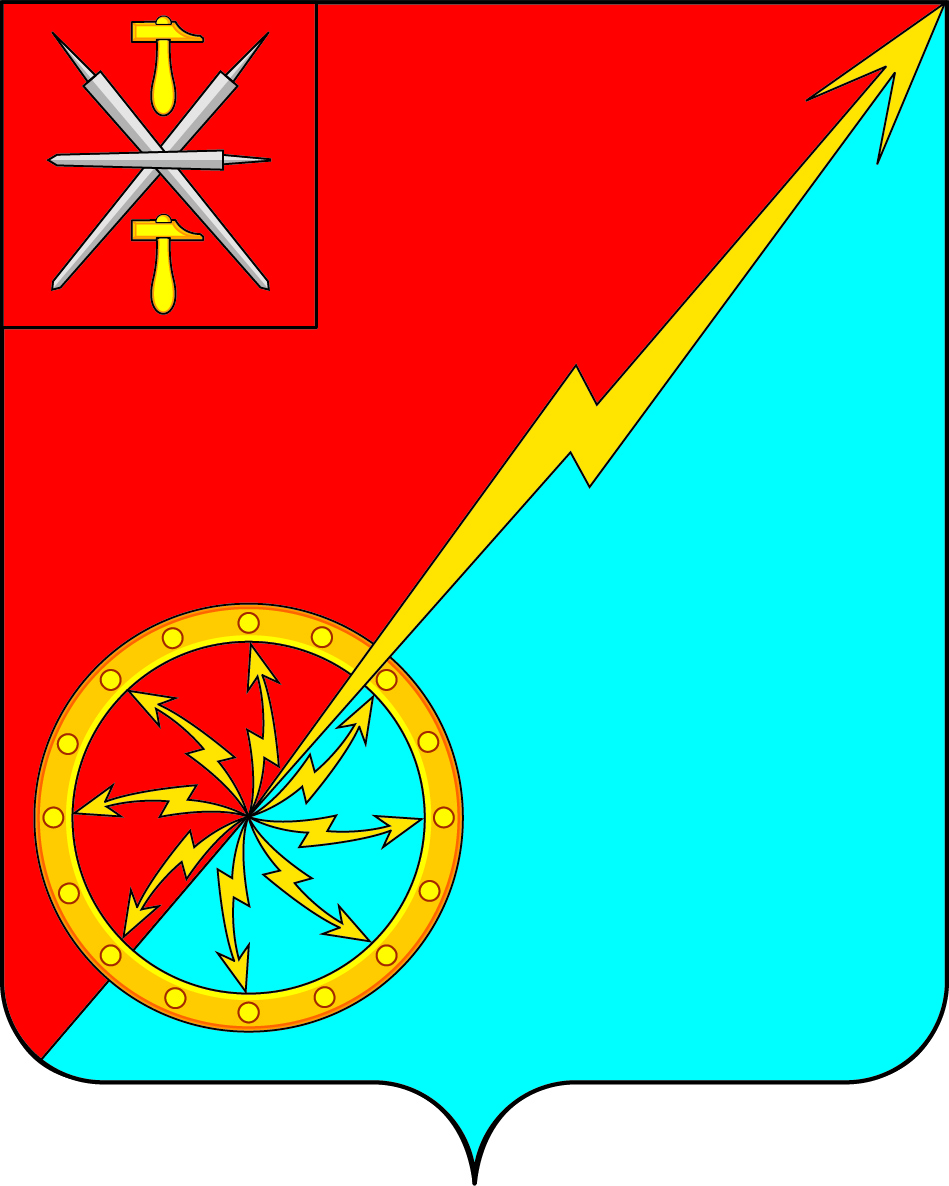 Российская федерацияЩекинский район Тульской областиАдминистрация муниципального образования город СоветскЩекинского районаПОСТАНОВЛЕНИЕ             04 августа 2015 г.                                           № 8-115/1О присвоении статуса единой теплоснабжающей организации на территории  муниципального образования город Советск Щекинского района Тульской области  
     В соответствии с Федеральным законом от 06.10.2003 г. № 131-ФЗ «Об общих принципах организации местного самоуправления в Российской Федерации», от 27.07.2010 № 190-ФЗ «О теплоснабжении», Уставом муниципального образования город Советск Щекинского района,  на основании п.11 Правил организации теплоснабжения  в Российской Федерации, утвержденных Постановлением Правительства Российской Федерации от .08.08.2012 № 808 «Об организации теплоснабжения в Российской  Федерации и о внесении изменений в некоторые акты Правительства Российской Федерации , решением Собрания Депутатов ОТ 14.04.2015 № 12-39  «Об актуализации схемы теплоснабжения  муниципального образования город Советск Щекинского района» , в связи с отсутствием поданных  в соответствии с требованиями законодательства РФ  заявок от организаций , владеющих источниками   тепловой энергии,    администрация муниципального образования город Советск Щекинского района  ПОСТАНОВЛЯЕТ:     1.Присвоить статус единой  теплоснабжающей организации :1.1 В зонах деятельности (в соответствии с таблицей  1.1.,  п.11.7 Схемы теплоснабжения город Советск Щекинского района  на период  с 2013 по 2028 годы)- Обществу с ограниченной ответственностью  «ЩГРЭС» 301205, Тульская область Щекинский район  город Советск  ОГРН 1137154027405 ИНН/КПП 7118506482/711801001.      2. Контроль за исполнением постановления возложить на заместителя главы администрации муниципального образования город Советск Щекинского района В.И.Борискина      3. Настоящее постановление подлежит опубликованию в средствах массовой информации и размещению на официальном сайте МО город Советск        4. Постановление вступает в силу с момента опубликования.Глава администрации 	                                муниципального образования город Советск	Н.В.МясоедовЩекинского района	                                                                                                                                                                       